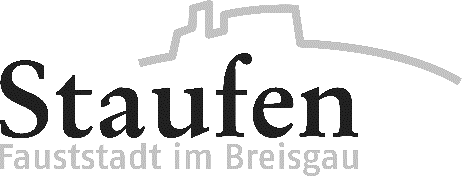 Privatanzeige an das OrdnungsamtAnzeigende/r:Ich zeige an, das vor dem unten genannten Grundstück keine Gehwegreinigung erfolgt ist und ich nicht sicher den Gehweg benutzen konnte.Staufen i.Br., den			_________________________					Unterschrift Anzeigende/r086.03/TA4VornameNachnameStraße und HausnummerPLZ und WohnortTelefon-Nr.:E-MailÖrtlichkeit (Straße, Hausnummer des Anwesens, Beschreibung und Zuordnung des Gehwegabschnittes)Art und Umfang der VerschmutzungTattag und Tatzeit